Serial No.__________						Roll No.		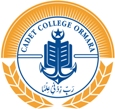 CADET COLLEGE ORMARAAdmission Form for Class VIIIA.	TO BE FILLED IN BLOCK CAPITAL LETTERS (For All Candidates)1.	Candidate’s Name 											2.	Father’s Name 												3.	Guardian’s Name (if father is not alive) 									4.	Occupation of father/guardian with Designation and Department if in service				5.	Father’s/Guardian’s total income Rs.			Per annum (from all sources)6.	Religion ____________________7.	Full Personal Address for Future Correspondence 																						Phone No: (Res)			;Office:				Mob No				8.	Permanent Home Address																			Phone No: (Res)			9.	Place of Local certificate / Domicile				District				_______	Division & Province 											10.	Name of Examination Centre: _________________ (Select any)(Quetta, Ormara, Gwadar, Turbat, Jiwani, Peshawar, Abbotabad, Swat, D I Khan, Multan, Rawalpindi, Lahore, Faisal Abad, Karachi, Sukkur, Shaheed Benazir Abad).		(Signature of Father/Guardian)							(Signature of Candidate)B.	CERTIFICATE BY THE HEADMASTER/PRINCIPAL OF THE SCHOOL WHICH THE CANDIDATE IS ATTENDING PRESENTLY1.	The class in which candidate is studying									2.	The medium of instruction in the School 									3.	Date of birth of the candidate in the School record. (In figures)							(Words 													4.	Age on 01-04-2014		Years 		 Month 		 Days 				5.  	Anything you would like to add to help us assess the candidate’s suitability or otherwise for admission.6.	It is certified that above mentioned student has been studying in this institution/ school from class I-VII.	Headmaster’s/ Principal’s Office Stamp				Signature of the Headmaster/ Principal	Date____________________________C.	Serial Number of Bank Draft / Pay Order or Cash (for Rs. 250/--) Non-Refundable			D.	Last date for submission of application form		:	18 October 2013UNDERTAKING1.	I undertake to accept the results of Entrance Examination, interview and medical test without any reservation.  I shall not question / challenge the results in any manner whatsoever and shall not indulge in any correspondence in this connection.2.	I have gone through all rules and regulations of the college as laid down in the College Prospectus. I undertake to abide by all rules and regulations.DECLARATIONI hereby state that my son / ward has not been suffering from any chronic disease such 	as Diabetes, Cardiac trouble, Asthma, T.B. etc.Warning:-	If found otherwise, his admission in the college is liable to be cancelled at any time during his stay 		in the college.	(Signature of Parent/Guardian)						(Signature of Candidate)	Date:									Date:				INSTRUCTIONS(Please read the instructions carefully before submission of form)Prospectus must be read carefully before applying for admission.The application form must be accompanied with:Four recent passport size photographs attested by a Headmaster/Principal.Demand draft /Pay Order worth Rs. 250/-- in favour of Principal Cadet College Ormara payable at NBP Ormara Branch (Non-refundable) or cash (in case form downloaded from website).Attested photocopies of Domicile /Local Certificate of Father / Guardian.Verification of Domicile / Local Certificate of Guardian (Incase father is not alive) on stamp paper of Rs. 100/= attested by Gazetted officer (BPS-17 and above).Form “B” and Computerized NIC of Father / Guardian.a.	Admission form must be submitted through registered post / courier service/by hand addressed to the Principal Cadet College Ormara.b.	 The college will not accept any liability for delay /loss etc. for admission form, for any reason.Incomplete applications and the applications of those who are underage / overage or applications with any of the documents required but not submitted shall not be entertained and the registration fee will not be refunded.Note: a.	Incase father is not alive, the domicile certificate of the Guardian will be required along with an affidavit from Guardian on stamp paper of Rs. 100/= stating that the father of the candidate is not alive and since then the deponent has been the legal Guardian and will responsible for all matters of the candidate. The relationship of the Guardian with the candidate should also be clearly indicated.b. 	Selected candidates under N Cadet scheme are to render an undertaking that they will join Pakistan Navy on completion of training at college as per prescribed format on stamp paper of Rs.200/-.INCOMPLETE FORM WILL NOT BE PROCESSEDADDRESS SLIP(Please give below your complete address in Block Capital letters on all the four slips for futurecorrespondence. The address MUST be the same as given in application form)Candidate Full Name 											Father/Guardian Name											CorrespondenceAddress																									Phone No: (Res)			Office:				Mob No				Candidate Full Name 											Father/Guardian Name											Correspondence Address																									Phone No: (Res)			Office:				Mob No				Candidate Full Name 											Father/Guardian Name											Correspondence Address																									Phone No: (Res)			Office:				Mob No				Candidate Full Name 											Father/Guardian Name											Correspondence Address																									Phone No: (Res)			Office:				Mob No				RECEIPTSerial No			Received an application from 									S/O													 Bank Draft/Pay Order No. /Cash				Amount Rs. 							For and on the behalf of Cadet College Ormara